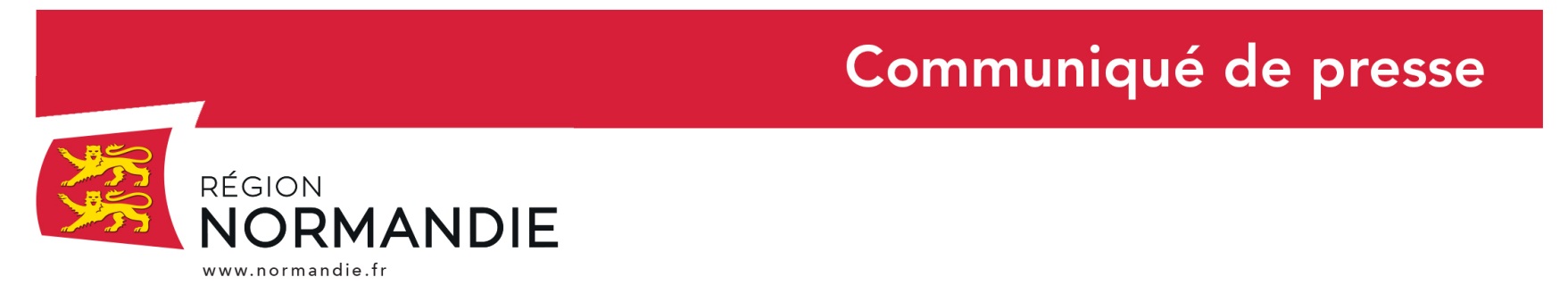 Le 6 décembre 2021Crédit photo : Biernacki / Région Normandie Orchestre Régional de Normandie et Orchestre de l’Opéra de Rouen Normandie : une ambition nationale au service du territoireLundi 6 décembre, Hervé Morin, Président de la Région Normandie, Catherine Morin-Desailly, Sénatrice de la Seine Maritime, Présidente de la commission Culture, Tourisme, Attractivité de la Région Normandie et Patrick Gomont, Vice-Président de la Région Normandie, chargé de la Culture et du Patrimoine, ont tenu une conférence de presse à l’Abbaye aux Dames à Caen, au sujet du rapprochement de l’Orchestre Régional de Normandie et de l’Orchestre de l’Opéra de Rouen. Depuis 2018, l’Opéra de Rouen Normandie, le Théâtre de Caen et l’Orchestre Régional de Normandie, sous l’impulsion de la Région, ont uni leurs efforts pour porter ensemble seize productions d’œuvres lyriques et orchestrales. Forte de ces expériences réussies, dans un contexte de réaffirmation par le Ministère de la Culture du rôle et de la place des orchestres dans la société, la Région porte aujourd’hui le projet artistique ambitieux d’un Orchestre symphonique pour la Normandie.Le 16 novembre, les musiciens des deux orchestres, réunis en répétition pour le concert Stravinsky, Korngold donné les 19 et 20 novembre au Théâtre des Arts à Rouen, avaient la primeur de l’annonce de ce projet par Hervé Morin, Président de la Région Normandie.La communauté des musiciens de l’Orchestre Régional de Normandie et de l’Orchestre de l’Opéra de Rouen Normandie participera à la création d’un nouveau modèle d’orchestre permanent, au plus près de tous les Normands et de toutes les Normandes. Ce projet visera l’obtention du label « Orchestre National en Région », reconnaissance nationale au profit de tous les territoires. Faire entendre la Normandie, faire battre le cœur des NormandsUn nouvel orchestre qui s'adapte à tous les territoires et aux enjeux d'aujourd'hui. Une programmation et une circulation artistique qui confortent la présence du répertoire orchestral dans toute la Normandie au plus proche des NormandsDes actions qui impliquent davantage les Normands et qui permettent aux équipes artistiques de se déployer et de s'exprimer pour étendre et renouveler les publics. Un orchestre dans le quotidien des Normands, un nouvel ensemble pour affirmer la place de la Normandie sur la scène nationale et internationale La Normandie a toujours su investir dans la culture pour rayonner : elle soutient ainsi depuis 40 ans l'Orchestre régional de Normandie et a porté il y a 20 ans la création de l'Orchestre de l'Opéra de NormandieÊtre fidèle à cette ambition aujourd'hui, c'est permettre à ces équipes artistiques de s'exprimer dans un nouveau cadre, plus que jamais au contact de tous les Normands et porteur d'une émulation artistique inéditeÊtre au rendez-vous de l'époque, c'est se tenir au côté des artistes dans une période de repli, en sanctuarisant les budgets consacrés aux deux institutions pour permettre à cette nouvelle formation de s'épanouir.Libérer nos horizons artistiques et culturelsUn orchestre régional à la mesure de toutes les musiques, un nouvel ensemble à la portée de tous les publicsUne équipe artistique élargie, à même d'écouter toutes les voix de la culture en Normandie et d'engager avec elles un dialogue protéiforme et fécondLa réunion d'expériences et de savoir-faire complémentaires au service de l'approfondissement des actions culturelles engagées auprès du jeune public et des familles. Et faire ainsi de la musique une expérience partagée au cœur de la transmission entre générationsLa naissance d'un ensemble musical légitime pour aborder un répertoire lyrique et symphonique à l’échelle des partenariats internationaux de premier plan.Innover pour la culture de demainUn orchestre régional qui épouse les formes du territoire, un nouvel ensemble libre dans ses mouvementsUne offre musicale coordonnée et lisible, adaptée aux réalités du territoire grâce au maintien des équipes artistiques dans les deux villesUne modularité de pensée et d'organisation inédite pour permettre aux équipes de se réinventer au gré des projets de territoire, des publics rencontrés et des propositions artistiquesRevendiquer, à rebours de la prudence du moment sur l'utilité et le devenir des institutions culturelles, la création d'un nouvel ensemble exemplaire en matière de parité, de diversité et de soutien aux artistes émergents.Un projet collaboratifDe longue date, la Région Normandie entretient un dialogue étroit avec l’ensemble des acteurs culturels du territoire ; l’épreuve de la crise sanitaire a renforcé cette confiance mutuelle. Sur ce socle de relations, la Région souhaite construire ce projet en mode collaboratif.L’année 2022 sera consacrée à la conduite, avec l’Etat et l’ensemble des partenaires (collectivités, musiciens …) à une réflexion commune autour des missions de ce nouvel ensemble, à laquelle seront pleinement associés les musiciens. S’appuyant sur l’expérience accumulée au fil des productions créées conjointement depuis quatre ans, les musiciens auront un rôle moteur dans la construction collaborative du projet ; ainsi, l’outil de production se trouvera au cœur de la constitution du nouvel ensemble. Au-delà, l’ensemble des équipes des deux orchestres seront impliquées et la vie artistique et professionnelle des musiciens sera au centre de l’attention, tant en termes de qualité des recrutements que de perspectives d’évolution de carrière. Dans le cadre de la politique culturelle normande, les musiques dans toute leur diversité représentent un enjeu majeur dans le soutien au spectacle vivant porté par la Région. Les musiques de répertoire et de création sont une ligne de force et d’excellence du territoire, que la Région veut faire partager à toutes et à tous.